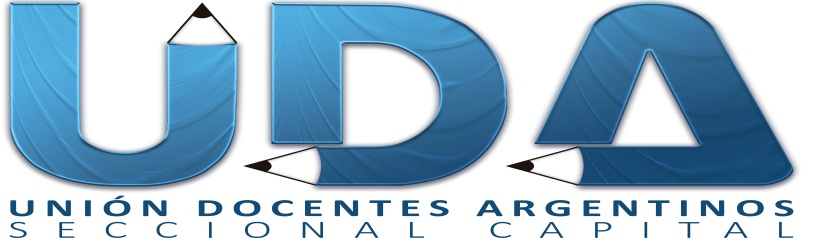 CENTROTURNODIRECCCIÓN02INTERMEDIOAv. Cruz 170505MAÑANAVilla 20 “Bis” Miralla 383812MAÑANAA reubicar barrio FátimaMartínez Castro. Mza 2 Casa 128. Villa Soldati14MAÑANAVilla 31 (Mza 13 Casa 25)29TARDEMedrano 35836INTERMEDIORamón Freire 92938TARDECharcas 26594048TARDEIriarte 3700 sobre tira 1 casa S/N6263TARDEA reubicar Villa 20Mozart 1908